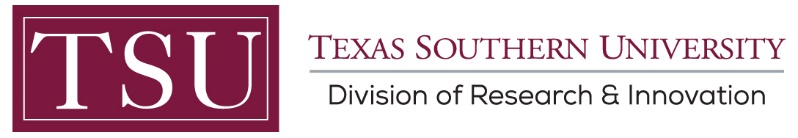 2023 Institutional Animal Care and Use Committee (IACUC) MembersNameCollege/School/Dept/AffiliationMemberAlternateDr. Zivar Yousefipour, ChairpersonCollege of Pharmacy Health Sciences (CPHS)/Health SciencesXDr. Thomas GomezUT Health Science Center ~ Houston (Attending Veterinarian)XDr. Momoh YakubuCollege of Science Engineering and Technology (COSET)/Environmental SciencesXDr. Alamelu (Lalita) SundaresanCollege of Science Engineering and Technology (COSET)/BiologyXDr. Song GaoCollege of Pharmacy Health Sciences (CPHS)XDr. Omar AyahDoctor of Internal Medicine with Plans to do Residency in Cardiology, St. Joseph Medical Center/ External MemberXMs. Diane Nicholson-JonesNon-ScientistXDr. Huan XieCollege of Pharmacy Health Sciences (CPHS)/PharmacyXMr. Darnell Johnson, IIIIndustrial Hygienist/Radiation Safety Officer/Environmental Health & SafetyXDr. Hector MirandaCollege of Science Engineering and Technology (COSET)/BiologyX